TARTE  AU  CITRON  MERINGUEE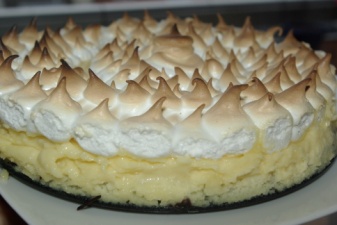 Ingrédients de la lemon curd :3 œufs4 à 5 citrons non traités
200g de sucre
245g de beurrehttp://cecilemillot.canalblog.com/archives/2010/11/16/16553221.htmlIngrédients de la pâte sablée :125g de farine62g de beurre50g de sucre glace1 jaune d'oeuf1 cs de laithttp://cecilemillot.canalblog.com/archives/2009/10/08/15355852.htmlIngrédients de la meringue :3 blancs d’œufs150g de sucrePréparer la lemon curd :Fouetter jusqu'à blanchiment 3 œufs + 200g de sucre. Ajouter les zestes hachés finement de 4 à 5 citrons + 15cl de jus de citron.Cuire au bain-marie en remuant régulièrement jusqu'à ce que la crème épaississe. Filtrer à travers un chinois.Mettre à refroidir le saladier dans de l'eau glacée en remuant jusqu'à ce que la préparation soit tiède. Incorporer 245g de beurre coupé en petits dés.Lisser au fouet.Mixer 10 min jusqu'à ce que la crème soit bien homogène.Mettre 2h au frigo.Préparer la pâte sablée :Fouetter jusqu'à blanchiment 1 jaune d'œuf + 50g de sucre glace +  1 cs de laitMélanger du bout des doigts 62g de beurre mou coupé en dés + 125g de farine  On doit obtenir une consistance granuleuse, sableuse ...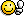 Ajouter l’œuf battu.Quand les œufs sont incorporés, écraser la pâte avec la paume de la main pour obtenir une pâte lisse et homogène.Rouler la pâte en boule ( la pâte doit être souple ...)Laisser reposer 1h au frigoEtaler la pâte à l'aide d'un rouleau à pâtisserie Mettre la pâte dans un moule à tarte. Piquer le fond avec une fourchette.Cuire 30 min à 180°CLa pâte prend une couleur dorée ...Préparer la meringue :Monter en neige ferme 3 blancs d’œufs.Incorporer en 3 fois 150g de sucre (en continuant de fouetter).Couvrir le fond de tarte avec la lemon curd.Recouvrir de meringue. Cuire 5 à 10 min à 200°C.